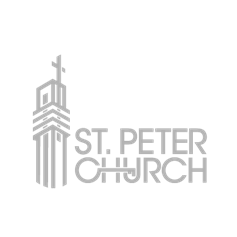 Marriage Preparation Checklist:Fill out the Wedding Intake Form at your first meeting with the priest.Review “Marriage Forms and Guidelines” at www.cospq.org/sacraments/marriageTake Foccus Test (Pre-marital inventory).  You will receive an email inviting you to take this online test approximately 6 months before your wedding. Marriage Preparation - Pre Cana or Evenings for the Engaged.  You will be contacted by Gina Bergman, Director of Religious Education and Sacramental Preparation, 6 months prior to your wedding. 	 g.bergman@cospq.org,  217-214-0182. Contact Monica Scholz, Parish Music Director (regardless if you have another musician) at least 3 months before your wedding.m.scholz@cospq.org, 217-214-0131For questions about existing décor in the church and items that can be utilized for your wedding, contact Ronda Wand, Art & Environment coordinator, at least one month in advance, 217-653-7756.Wedding fee and honorariums paid by the night of the rehearsal.Marriage license - bring to rehearsal. 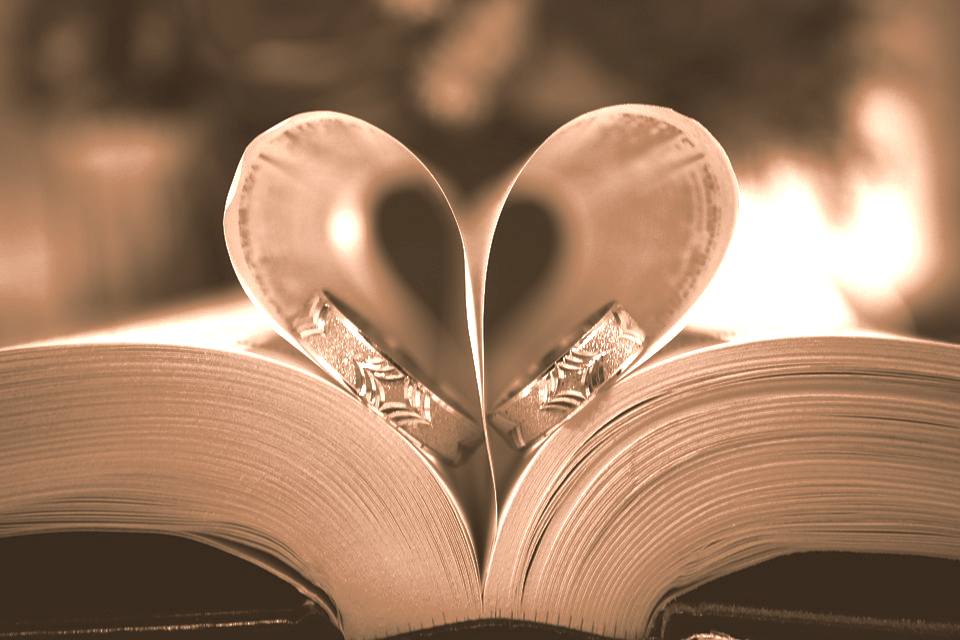 